Β. ΦΥΛΛΟ ΟΔΗΓΙΩΝ ΧΡΗΣΗΣΦύλλο οδηγιών: Πληροφορίες για τον χρήστηFungizor 50 mg κόνις για πυκνό διάλυμα για παρασκευή διαλύματος προς έγχυσηCaspofunginΔιαβάστε προσεκτικά ολόκληρο το φύλλο οδηγιών χρήσης πριν χορηγηθεί σε εσάς ή το παιδί
σας αυτό το φάρμακο, διότι περιλαμβάνει σημαντικές πληροφορίες για σας.Φυλάξτε αυτό το φύλλο οδηγιών χρήσης. Ίσως χρειαστεί να το διαβάσετε ξανά.Εάν έχετε περαιτέρω απορίες, ρωτήστε τον γιατρό, τον φαρμακοποιό ή τον νοσοκόμο σας.Εάν παρατηρήσετε κάποια ανεπιθύμητη ενέργεια, ενημερώστε τον γιατρό, τον φαρμακοποιό ή
τον νοσοκόμο σας. Αυτό ισχύει και για κάθε πιθανή ανεπιθύμητη ενέργεια που δεν αναφέρεται
στο παρόν φύλλο οδηγιών χρήσης. Βλέπε παράγραφο 4.Τι περιέχει το παρόν φύλλο οδηγιώνΤι είναι το Fungizor και ποιά είναι η χρήση τουΤι πρέπει να γνωρίζετε πριν πάρετε το FungizorΠώς να πάρετε το FungizorΠιθανές ανεπιθύμητες ενέργειεςΠώς να φυλάσσετε το FungizorΠεριεχόμενο της συσκευασίας και λοιπές πληροφορίες1. Τι είναι το Fungizor και ποια είναι η χρήση του
Τι είναι το FungizorΤο Fungizor περιέχει ένα φάρμακο που ονομάζεται caspofungin. Αυτό ανήκει σε μία κατηγορία
φαρμάκων που ονομάζονται αντιμυκητιασικά.Ποια είναι η χρήση του FungizorΤο Fungizor χρησιμοποιείται στη θεραπεία των ακόλουθων λοιμώξεων σε παιδιά, εφήβους και
ενήλικες:σοβαρές μυκητιασικές λοιμώξεις στους ιστούς ή τα όργανα σας (ονομάζεται «διηθητική
καντιντίαση»). Αυτή η λοίμωξη προκαλείται από κύτταρα μυκήτων (ζυμομυκήτων) που
ονομάζονται Candida.Στα άτομα που μπορεί να εμφανίσουν αυτό τον τύπο της λοίμωξης περιλαμβάνονται εκείνοι
που μόλις έκαναν μια επέμβαση ή εκείνοι των οποίων το ανοσοποιητικό σύστημα είναι
εξασθενημένο. Τα πιο κοινά σημεία αυτού του τύπου της λοίμωξης είναι πυρετός και ρίγη τα
οποία δεν ανταποκρίνονται σε ένα αντιβιοτικό.μυκητιασικές λοιμώξεις στη μύτη σας, στους παραρινίους κόλπους ή στους πνεύμονες
(ονομάζεται «διηθητική ασπεργίλλωση») εάν άλλες αντιμυκητιασικές θεραπείες δεν έχουν
λειτουργήσει ή εάν έχουν προκαλέσει ανεπιθύμητες ενέργειες. Αυτή η λοίμωξη προκαλείται
από έναν μύκητα που ονομάζεται Aspergillus.Στα άτομα που μπορεί να εμφανίσουν αυτό τον τύπο της λοίμωξης περιλαμβάνονται εκείνοι
που κάνουν χημειοθεραπεία, εκείνοι που έχουν κάνει μεταμόσχευση και εκείνοι που το
ανοσοποιητικό τους σύστημα είναι εξασθενημένο.πιθανολογούμενες μυκητιασικές λοιμώξεις, εάν έχετε πυρετό και χαμηλό αριθμό
λευκοκυττάρων που δεν βελτιώθηκαν με αντιβιοτική θεραπεία. Στα άτομα που βρίσκονται σε
κίνδυνο εμφάνισης μυκητιασικής λοίμωξης περιλαμβάνονται εκείνοι που έχουν κάνει μια
επέμβαση ή εκείνοι που έχουν εξασθενημένο ανοσοποιητικό σύστημα.Πως δρα το FungizorTo Fungizor καθιστά τα κύτταρα των μυκήτων εύθραυστα και σταματάει την κανονική ανάπτυξη του
μύκητα. Αυτό εμποδίζει την εξάπλωση της λοίμωξης και δίνει την ευκαιρία στις φυσικές άμυνες του
οργανισμού να απαλλαγούν πλήρως από τη λοίμωξη.2. Τι πρέπει να γνωρίζετε πριν πάρετε το FungizorΜην χρησιμοποιήσετε το Fungizorσε περίπτωση αλλεργίας στο caspofungin ή σε οποιοδήποτε άλλο από τα συστατικά αυτού του φαρμάκου (αναφέρονται στην παράγραφο 6).Εάν δεν είστε σίγουροι, μιλήστε στο γιατρό, τον νοσοκόμο ή τον φαρμακοποιό σας προτού πάρετε το
φάρμακο σας.Προειδοποιήσεις και προφυλάξειςΑπευθυνθείτε στον γιατρό, τον φαρμακοποιό ή τον νοσοκόμο πριν πάρετε Fungizor εάν:είστε αλλεργικοί σε οποιοδήποτε άλλο φάρμακοείχατε ποτέ κάποια ηπατικά προβλήματα - μπορεί να χρειαστείτε διαφορετική δόση αυτού του
φαρμάκουεάν λαμβάνετε ήδη κυκλοσπορίνη (χρησιμοποιείται για να βοηθήσει στην πρόληψη της
απόρριψης οργάνων από μεταμόσχευση ή της καταστολής του ανοσοποιητικού σας
συστήματος) - καθώς ο γιατρός σας μπορεί να χρειαστεί να κάνει επιπλέον αιματολογικές
εξετάσεις κατά τη διάρκεια της θεραπείας σας.είχατε ποτέ οποιοδήποτε άλλο ιατρικό πρόβλημα.Εάν οτιδήποτε από τα παραπάνω ισχύει για σας (ή εάν δεν είστε σίγουροι), μιλήστε με τον γιατρό, τον
νοσοκόμο ή τον φαρμακοποιό σας πριν σας χορηγηθεί το Fungizor.Το Fungizor μπορεί επίσης να προκαλέσει Σοβαρές Δερματικές Ανεπιθύμητες Αντιδράσεις όπως το
Σύνδρομο Stevens Johnson (ΣSJ) και τοξική επιδερμική νεκρόλυση (ΤΕΝ).Άλλα φάρμακα και FungizorΠαρακαλείστε να ενημερώνετε το γιατρό σας, τον νοσοκόμο ή τον φαρμακοποιό σας εάν παίρνετε,
έχετε πρόσφατα πάρει ή μπορεί να πάρετε οποιαδήποτε άλλα φάρμακα. Αυτό περιλαμβάνει και
φάρμακα που λαμβάνονται χωρίς συνταγή συμπεριλαμβανομένων των φαρμάκων φυτικής
προέλευσης. Αυτό γίνεται διότι το Fungizor μπορεί να επηρεάσει τον τρόπο δράσης ορισμένων άλλων
φαρμάκων. Επίσης ορισμένα άλλα φάρμακα μπορεί να επηρεάσουν τον τρόπο με τον οποίο δρα το
Fungizor.Ενημερώστε τον γιατρό, τον νοσοκόμο ή τον φαρμακοποιό σας εάν λαμβάνετε κάποιο από τα
ακόλουθα φάρμακα:κυκλοσπορίνη ή tacrolimus (χρησιμοποιούνται για να βοηθήσουν στην πρόληψη της απόρριψης
οργάνων από μεταμόσχευση ή στην καταστολή του ανοσοποιητικού σας συστήματος) καθώς ο
γιατρός σας μπορεί να χρειαστεί να κάνει επιπλέον αιματολογικές εξετάσεις κατά τη διάρκεια
της θεραπείας σας.ορισμένα φάρμακα για την HIV λοίμωξη όπως εφαβιρένζη ή νεβιραπίνη,φαινυτοΐνη ή καρβαμαζεπίνη (χρησιμοποιούνται για τη θεραπεία των επιληπτικών κρίσεων)δεξαμεθαζόνη (ένα στεροειδές)ριφαμπικίνη (ένα αντιβιοτικό).Εάν οτιδήποτε από τα παραπάνω ισχύει για σας (ή εάν δεν είστε σίγουροι), μιλήστε με τον γιατρό, το
νοσοκόμο ή τον φαρμακοποιό σας πριν σας χορηγηθεί το Fungizor.Κύηση και θηλασμόςΕάν είστε έγκυος ή θηλάζετε ή νομίζετε ότι μπορεί να είστε έγκυος, ζητήστε τη συμβουλή του γιατρού
σας πριν πάρετε αυτό το φάρμακο.Το caspofungin δεν έχει μελετηθεί σε έγκυες γυναίκες. Θα πρέπει να χρησιμοποιείται στην
εγκυμοσύνη μόνον αν το πιθανό όφελος υπερτερεί του πιθανού κινδύνου για το αγέννητο μωρό.Γυναίκες στις οποίες χορηγείται Fungizor δεν θα πρέπει να θηλάζουν.Οδήγηση και χειρισμός μηχανημάτωνΔεν υπάρχουν πληροφορίες που υποστηρίζουν ότι το Fungizor επηρεάζει την ικανότητά σας να
οδηγείτε ή να χειρίζεστε μηχανήματα.Πως να χρησιμοποιήσετε το FungizorΤο Fungizor θα πρέπει πάντα να προετοιμάζεται και να σας χορηγείται από επαγγελματία υγείας.Θα σας χορηγηθεί το Fungizorμία φορά κάθε μέραμέσω βραδείας έγχυσης ενδοφλεβίως (ενδοφλέβια έγχυση)σε χρονικό διάστημα περίπου 1 ώρας.Ο γιατρός σας θα καθορίσει τη διάρκεια της θεραπείας σας και την ποσότητα Fungizor που θα σας
χορηγηθεί κάθε μέρα. Ο γιατρός σας θα ελέγξει πόσο καλά δρα το φάρμακο για σας Αν ζυγίζετε
περισσότερο από 80 kg, μπορεί να χρειαστείτε διαφορετική δόση.Χρήση σε παιδιά και εφήβουςΗ δόση σε παιδιά και εφήβους μπορεί να διαφέρει από την δόση σε ενήλικες.Εάν πάρετε μεγαλύτερη δόση Fungizor από την κανονικήΟ γιατρός σας θα αποφασίσει την ποσότητα Fungizor που χρειάζεστε και για πόσο χρονικό διάστημα
κάθε μέρα. Εάν ανησυχείτε ότι μπορεί να έχετε λάβει μεγαλύτερη δόση Fungizor, μιλήστε αμέσως με
το γιατρό ή τον νοσοκόμο σας.Εάν έχετε περισσότερες ερωτήσεις σχετικά με τη χρήση αυτού του φαρμάκου, ρωτήστε τον γιατρό,
τον φαρμακοποιό σας ή τον νοσοκόμο σας.Πιθανές ανεπιθύμητες ενέργειεςΌπως όλα τα φάρμακα, έτσι και αυτό το φάρμακο μπορεί να προκαλέσει ανεπιθύμητες ενέργειες, αν
και δεν παρουσιάζονται σε όλους τους ανθρώπους.Μιλήστε στον γιατρό ή τον νοσοκόμο σας αμέσως εάν παρατηρήσετε οποιαδήποτε από τις
ακόλουθες ανεπιθύμητες ενέργειες - μπορεί να χρειαστείτε επείγουσα ιατρική περίθαλψη:εξάνθημα, κνησμός, αίσθημα θερμότητας, οίδημα στο πρόσωπο, τα χείλη ή τον λαιμό ή
δυσκολία στην αναπνοή - μπορεί να έχετε αντίδραση ισταμίνης στο φάρμακο.δυσκολία στην αναπνοή με συριγμό ή με εξάνθημα που επιδεινώνεται - μπορεί να έχετε
αλλεργική αντίδραση στο φάρμακοβήχας, σοβαρές δυσκολίες στην αναπνοή - εάν είστε ενήλικας και έχετε διηθητική
ασπεργίλλωση, μπορεί να βιώσετε σοβαρό αναπνευστικό πρόβλημα που μπορεί να οδηγήσει σε
αναπνευστική ανεπάρκεια.εξάνθημα, απολέπιση του δέρματος, πληγές βλεννογόνιου υμένα, κνίδωση, μεγάλες περιοχές
δέρματος που απολεπίζονται.Όπως με οποιοδήποτε συνταγογραφούμενο φάρμακο, μερικές ανεπιθύμητες ενέργειες μπορεί να είναι
σοβαρές. Ρωτήστε το γιατρό σας για περισσότερες πληροφορίες.Άλλες ανεπιθύμητες ενέργειες σε ενήλικες περιλαμβάνουνΣυχνές: μπορεί να επηρεάσουν έως 1 στους 10 ανθρώπους:Μειωμένη αιμοσφαιρίνη (μειωμένο το συστατικό που μεταφέρει οξυγόνο στο αίμα), μειωμένα
λευκοκύτταραΜειωμένη λευκωματίνη (είδος πρωτεΐνης) στο αίμα σας , μειωμένο κάλιο ή χαμηλά επίπεδα
καλίου στο αίμαΚεφαλαλγίαΦλεγμονή της φλέβαςΔύσπνοιαΔιάρροια, ναυτία ή έμετοςΑλλαγές σε ορισμένους εργαστηριακούς	αιματολογικούς ελέγχους (συμπεριλαμβανομένων τωναυξημένων τιμών ορισμένων ηπατικών ελέγχων)Κνησμός, εξάνθημα, ερυθρότητα δέρματος ή εφίδρωση περισσότερο από το συνηθισμένοΠόνος στις αρθρώσειςΡίγη, πυρετόςΚνησμός στο σημείο της ένεσης.Όχι συχνές: μπορεί να επηρεάσουν έως 1 στους 100 ανθρώπους:Αλλαγές σε ορισμένους εργαστηριακούς	αιματολογικούς ελέγχους (συμπεριλαμβανομένης τηςνόσου της πηκτικότητας του αίματος, των αιμοπεταλίων, των ερυθροκυττάρων και των
λευκοκυττάρων)Απώλεια της όρεξης, αύξηση της ποσότητας υγρών του σώματος, διαταραχή του ισοζυγίου
ηλεκτρολυτών του σώματος, υψηλό επίπεδο σακχάρου στο αίμα, χαμηλό επίπεδο ασβεστίου
στο αίμα, αυξημένα επίπεδα ασβεστίου στο αίμα, χαμηλό επίπεδο μαγνησίου στο αίμα, αύξηση
της οξύτητας του αίματοςΑποπροσανατολισμός,	αίσθημα νευρικότητας, δυσχέρεια στον ύπνοΑίσθημα ζάλης, μειωμένη αίσθηση ή ευαισθησία (ιδιαίτερα στο δέρμα), τρέμουλο, αίσθημα
υπνηλίας, μεταβολές της γεύσης των τροφών, μυρμηκίαση ή μούδιασμαΘαμπή όραση, αύξηση δακρύων, διογκωμένα βλέφαρα, κιτρίνισμα του λευκού μέρους των
οφθαλμώνΑίσθηση γρήγορων ή μη φυσιολογικών καρδιακών παλμών, γρήγορος καρδιακός παλμός, μη
φυσιολογικός καρδιακός παλμός, μη φυσιολογικός καρδιακός ρυθμός, καρδιακή ανεπάρκειαΑιφνίδιο ερύθημα, εξάψεις, υψηλή αρτηριακή πίεση, χαμηλή αρτηριακή πίεση, ερυθρότητα σε
μία φλέβα, η οποία είναι υπερβολικά ευαίσθητη κατά την αφήΣφίξιμο των μυϊκών ινών γύρω από τους αεραγωγούς που οδηγεί σε συριγμό ή βήχα, γρήγορος
ρυθμός αναπνοής, δύσπνοια που σας ξυπνά , μείωση του οξυγόνου στο αίμα, μη φυσιολογικοί
ήχοι κατά την αναπνοή, θόρυβοι τριξίματος από τους πνεύμονες, συριγμός, ρινική συμφόρηση,
βήχας, πόνος στο λαιμόΚοιλιακός πόνος, πόνος της άνω κοιλίας, κοιλιακή διάταση, δυσκοιλιότητα, δυσκολία στην
κατάποση, ξηροστομία, δυσπεψία, δημιουργία αερίων, δυσφορία του στομάχου, οίδημα λόγω
υγρών γύρω από την κοιλιάΜειωμένη ροή της χολής, αύξηση του μεγέθους του ήπατος, κιτρίνισμα του δέρματος και/ή του
λευκού μέρους των οφθαλμών, ηπατική βλάβη προκαλούμενη από φάρμακο ή χημικές ουσίες,
ηπατική διαταραχήΜη φυσιολογική υφή δέρματος, γενικευμένος κνησμός, κνίδωση, εξάνθημα διαφορετικής
εμφάνισης, μη φυσιολογικό δέρμα, ερυθρές συχνά κνησμώδεις κηλίδες στα χέρια και πόδια και
ορισμένες φορές στο πρόσωπο και στο υπόλοιπο σώμαΟσφυαλγία, πόνος στα χέρια ή πόδια, πόνος στα οστά, πόνος των μυών, μυϊκή αδυναμίαΑπώλεια της νεφρικής λειτουργίας, ξαφνική απώλεια της νεφρικής λειτουργίαςΠόνος στο σημείο του καθετήρα, παράπονα σχετικά με το σημείο της ένεσης (ερυθρότητα,
σκληρό εξόγκωμα, πόνος, διόγκωση, ερεθισμός, εξάνθημα, κνίδωση, διαρροή υγρών από τον
καθετήρα μέσα στον ιστό) φλεγμονή της φλέβας στο σημείο της ένεσηςΑυξημένη αρτηριακή πίεση και αλλαγές σε ορισμένους εργαστηριακούς αιματολογικούς
ελέγχους (συμπεριλαμβανομένων των νεφρικών ελέγχων ηλεκτρολυτών και ελέγχων
πηκτικότητας), αυξημένα επίπεδα των φαρμάκων που λαμβάνετε που αφυπνίζουν το
ανοσοποιητικό σύστημα.Δυσφορία στο θώρακα, πόνος στο θώρακα, αίσθημα μεταβολής της θερμοκρασίας του
σώματος, γενικό αίσθημα αδιαθεσίας, γενικευμένος πόνος, οίδημα στο πρόσωπο, οίδημα στους
αστραγάλους, τα χέρια ή τα πόδια, οίδημα, ευαισθησία, αίσθημα κούρασης.Ανεπιθύμητες ενέργειες σε παιδιά και εφήβουςΠολύ συχνές: μπορεί να επηρεάσουν περισσότερο από 1 στους 10 ανθρώπους:ΠυρετόςΣυχνές: μπορεί να επηρεάσουν έως 1 στους 10 ανθρώπους:ΚεφαλαλγίαΓρήγορος καρδιακός παλμόςΑιφνίδιο ερύθημα, χαμηλή αρτηριακή πίεσηΑλλαγές σε ορισμένους εργαστηριακούς αιματολογικούς ελέγχους (αυξημένες τιμές ορισμένων
ηπατικών ελέγχων)Κνίδωση, εξάνθημαΠόνος στο σημείο του καθετήραΡίγηΑλλαγές σε ορισμένους εργαστηριακούς αιματολογικούς ελέγχουςΑναφορά ανεπιθύμητων ενεργειώνΕάν παρατηρήσετε κάποια ανεπιθύμητη ενέργεια, ενημερώστε τον γιατρό, τον/την νοσοκόμο ή τον
φαρμακοποιό σας. Αυτό ισχύει και για κάθε πιθανή ανεπιθύμητη ενέργεια που δεν αναφέρεται στο
παρόν φύλλο οδηγιών χρήσης. Μπορείτε επίσης να αναφέρετε ανεπιθύμητες ενέργειες απευθείας,
στον Εθνικό Οργανισμό Φαρμάκων (Μεσογείων 284, 15562 Χολαργός). Τηλ: + 30 213 2040380/337 Φαξ: + 30 210 6549585 Ιστότοπος: http://www.eof.gr. Μέσω της αναφοράς
ανεπιθύμητων ενεργειών μπορείτε να βοηθήσετε στη συλλογή περισσότερων πληροφοριών σχετικά
με την ασφάλεια του παρόντος φαρμάκου.5.	Πως να φυλάσσετε το FungizorΤο φάρμακο αυτό πρέπει να φυλάσσεται σε μέρη που δεν το βλέπουν και δεν το φθάνουν τα παιδιά.Μην χρησιμοποιείτε αυτό το φάρμακο μετά την ημερομηνία λήξης που αναφέρεται στο κουτί και στο
φιαλίδιο (οι δύο πρώτοι αριθμοί υποδεικνύουν το μήνα, οι επόμενοι τέσσερις αριθμοί υποδεικνύουν
το έτος). Η ημερομηνία λήξης αναφέρεται στην τελευταία ημέρα αυτού του μήνα.Φυλάσσετε στο ψυγείο (2°C έως 8°C).Μόλις παρασκευαστεί το Fungizor, θα πρέπει να χρησιμοποιηθεί αμέσως. Αυτό γίνεται διότι δεν
περιέχει οποιαδήποτε συστατικά που εμποδίζουν την ανάπτυξη των βακτηρίων. Μόνο ένας
εκπαιδευμένος επαγγελματίας υγείας, που έχει διαβάσει τις πλήρεις οδηγίες θα πρέπει να
παρασκευάσει το φάρμακο (παρακαλώ δείτε παρακάτω «Οδηγίες για την ανασύσταση και αραίωση
του Fungizor»).Αν δεν χρησιμοποιηθεί αμέσως, το προϊόν μπορεί να χρησιμοποιηθεί μέσα σε 24 ώρες, όταν φυλάσσεται σε θερμοκρασία 25°C ή χαμηλότερη ή μέσα σε 48 ώρες αν ο σάκος της
ενδοφλέβιας έγχυσης (φιάλη) φυλάσσεται στο ψυγείο (2 έως 8°C) και έχει διαλυθεί με
διάλυμα χλωριούχου νατρίου 9 mg/ml (0.9 %), 4.5 mg/ml (0.45 %), ή 2.25 mg/ ml (0.225 %) προς έγχυση, ή γαλακτικού διαλύματος Ringer. Αν δεν χρησιμοποιηθεί αμέσως, τότε ο χρόνος διατήρησης κατά την χρήση και οι συνθήκες πριν από τη χρήση αποτελούν ευθύνη του χρήστη και δεν θα πρέπει να είναι κανονικά μεγαλύτερη από 24 ώρες σε 2 ως 8°C, εκτός αν η ανασύσταση ή αραίωση έγινε κάτω από ελεγχόμενες και εγκυροποιημένες ασηπτικές συνθήκες.  Να μη χρησιμοποιείτε το διάλυμα εάν δεν είναι διαυγές ή εάν παρατηρήσετε σωματίδια.Μην πετάτε τα φάρμακα στο νερό της αποχέτευσης ή στα οικιακά απορρίμματα. Ρωτήστε τον
φαρμακοποιό σας πως να πετάξετε τα φάρμακα που δεν χρησιμοποιείτε πια. Αυτά τα μέτρα θα
βοηθήσουν στην προστασία του περιβάλλοντος.6. Περιεχόμενο της συσκευασίας και λοιπές πληροφορίες
Τι περιέχει το FungizorΗ δραστική ουσία είναι το caspofungin. Κάθε φιαλίδιο του Fungizor περιέχει 50 mg του
caspofungin.Τα άλλα συστατικά είναι: Sucrose, Mannitol, Hydrochloric acid, concentrate (για την αναπροσαρμογή του pH), Sodium hydroxide (για την αναπροσαρμογή του pH), Carbon dioxide (για την αναπροσαρμογή του pH)Εμφάνιση του Fungizor και περιεχόμενο της συσκευασίαςΤο Fungizor είναι στείρα, λευκή έως υπόλευκη, συμπαγής κόνις. Το ανασυσταθέν διάλυμα είναι διαυγές.Το Fungizor διατίθεται σε γυάλινο φιαλίδιο τύπου Ι των 10 ml, με πώμα βουτυλικής σύστασης και πλαστικό καπάκι με κόκκινη ταινία αλουμινίου.Κάθε συσκευασία περιέχει ένα φιαλίδιο κόνεως.Κάτοχος Άδειας Κυκλοφορίας και ΠαραγωγόςΚάτοχος Άδειας ΚυκλοφορίαςVOCATE Φαρμακευτική ΑΕ Γούναρη 150, 16674, ΓλυφάδαΕλλάδαΠαραγωγός Pharmadox Healthcare, Ltd.KW20A Kordin Industrial ParkPaola  PLA 3000MaltaήOrSAG Manufacturing S.L.UCtra. N-I, Km 36. San Agustín de Guadalix  28750, Madrid, SpainήGalenicum Health S.LAvda. Cornellà 144 7º, 1ªEdificio Lekla, 08950Esplugues de LlobregatBarcelona-SpainΤο παρόν φύλλο οδηγιών χρήσης αναθεωρήθηκε για τελευταία φορά στιςΟι πληροφορίες που ακολουθούν απευθύνονται μόνο σε επαγγελματίες υγείας:Οδηγίες για το πώς θα ανασυσταθεί και θα αραιωθεί το Fungizor :Ανασύσταση του FUNGIZORΝΑ ΜΗ ΧΡΗΣΙΜΟΠΟΙΟΥΝΤΑΙ ΜΕΣΑ ΑΡΑΙΩΣΗΣ ΠΟΥ ΠΕΡΙΕΧΟΥΝ ΓΛΥΚΟΖΗ, επειδή το
FUNGIZOR δεν είναι σταθερό σε μέσα αραίωσης που περιέχουν γλυκόζη. ΝΑ ΜΗ ΓΙΝΕΤΑΙ
ΑΝΑΜΕΙΞΗ Ή ΤΑΥΤΟΧΡΟΝΗ ΕΓΧΥΣΗ ΤΟΥ FUNGIZOR ΜΕ ΟΠΟΙΑΔΗΠΟΤΕ ΑΛΛΑ
ΦΑΡΜΑΚΑ, επειδή δεν υπάρχουν στοιχεία διαθέσιμα για την συμβατότητα του Fungizor με
άλλες ουσίες, πρόσθετα ή φαρμακευτικά προϊόντα που χορηγούνται ενδοφλεβίως. Να ελέγχεται
οπτικά το διάλυμα προς έγχυση για σωματίδια ή αποχρωματισμό.ΟΔΗΓΙΕΣ ΓΙΑ ΤΗ ΧΡΗΣΗ ΣΕ ΕΝΗΛΙΚΕΣ ΑΣΘΕΝΕΙΣΒήμα 1: Ανασύσταση των συμβατικών φιαλιδίωνΓια την ανασύσταση της κόνεως, αφήστε το φιαλίδιο να ανακτήσει την θερμοκρασία δωματίου και
προσθέστε 10,5 ml ενέσιμο ύδωρ κάτω από ασηπτικές συνθήκες. H συγκέντρωση του
ανασυσταθέντος φιαλιδίου θα είναι 5,2 mg/ml.Η λευκή έως υπόλευκη συμπαγής λυοφιλοποιημένη κόνις θα διαλυθεί πλήρως. Αναμείξτε ελαφρά έως
ότου ληφθεί ένα διαυγές διάλυμα. Τα ανασυσταθέντα διαλύματα θα πρέπει να ελέγχονται οπτικά για
σωματίδια ή για αποχρωματισμό. Αυτό το ανασυσταθέν διάλυμα μπορεί να φυλάσσεται ως 24 ώρες
σε ή κάτω από 25°C.Βήμα 2: Προσθήκη του ανασυσταθέντος διαλύματος FUNGIZOR_σε διάλυμα προς έγχυση για
τον ασθενήΤα μέσα αραίωσης για το τελικό διάλυμα έγχυσης είναι: στείρο ενέσιμο διάλυμα χλωριούχου νατρίου,
ή γαλακτικό διάλυμα Ringer. Το διάλυμα προς έγχυση παρασκευάζεται κάτω από ασηπτικές
συνθήκες, με την προσθήκη της κατάλληλης ποσότητας του ανασυσταθέντος πυκνού διαλύματος
(όπως φαίνεται στον παρακάτω πίνακα) σε ένα σάκο ή φιάλη έγχυσης των 250 ml. Μπορεί να
χρησιμοποιηθεί μειωμένος όγκος 100 ml για τις εγχύσεις, για τις ημερήσιες δόσεις των 50 mg ή
35 mg, όταν κρίνεται ιατρικά απαραίτητο. Να μην χρησιμοποιείτε το διάλυμα εάν είναι θολό ή έχει
ίζημα.ΠΑΡΑΣΚΕΥΗ ΤΟΥ ΔΙΑΛΥΜΑΤΟΣ ΠΡΟΣ ΕΓΧΥΣΗ ΣΕ ΕΝΗΛΙΚΕΣ.*10,5 ml θα πρέπει να χρησιμοποιούνται για την ανασύσταση όλων των φιαλιδίων.ΟΔΗΓΙΕΣ ΓΙΑ ΤΗ ΧΡΗΣΗ ΣΕ ΠΑΙΔΙΑΤΡΙΚΟΥΣ ΑΣΘΕΝΕΙΣΥπολογισμός του Εμβαδού της Επιφάνειας του Σώματος (Body Surface Area, BSA) για παιδιατρική
δοσολογίαΠριν από την παρασκευή της έγχυσης, να υπολογιστεί το εμβαδόν της επιφάνειας του σώματος (BSA)
του ασθενούς χρησιμοποιώντας την παρακάτω εξίσωση: (Εξίσωση Mosteller)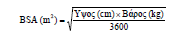 Παρασκευή του διαλύματος προς έγχυση των 70 mg/m2 για παιδιατρικούς ασθενείς ηλικίας > 3
μηνών (χρησιμοποιώντας φιαλίδιο των 50 mg).Να προσδιορισθεί η πραγματική δόση εφόδου που θα χρησιμοποιηθεί στον παιδιατρικό ασθενή
χρησιμοποιώντας την BSA του ασθενούς (όπως προσδιορίσθηκε παραπάνω) και την ακόλουθη
εξίσωση:BSA (m2) X 70 mg/m2 = Δόση εφόδουΗ μέγιστη δόση εφόδου κατά την Ημέρα 1 δεν πρέπει να υπερβαίνει τα 70 mg ανεξάρτητα από
την υπολογισθείσα δόση του ασθενούς.Αφήστε να γίνει εξισορρόπηση του ψυχθέντος φιαλιδίου του FUNGIZOR σε θερμοκρασία
δωματίου.Προσθέστε κάτω από ασηπτικές συνθήκες 10,5 ml ενέσιμου ύδατος α Αυτό το ανασυσταθέν
διάλυμα μπορεί να διατηρηθεί έως 24 ώρες σε ή κάτω από 25°C β. Αυτό παρέχει τελική
συγκέντρωση του caspofungin στο φιαλίδιο 5,2 mg/ml.Αφαιρέστε από το φιαλίδιο τον όγκο του φαρμακευτικού προϊόντος που ισοδυναμεί με την
υπολογισθείσα δόση εφόδου (Στάδιο 1). Κάτω από ασηπτικές συνθήκες μεταφέρετε αυτόν τον
όγκο (ml)Y του ανασυσταθέντος Fungizor σε ένα σάκκο IV (ή φιάλη) που περιέχει 250 ml
0,9%, 0,45%, ή 0,225% ενέσιμου διαλύματος χλωριούχου νατρίου, ή ενέσιμου γαλακτικού
διαλύματος Ringer. Εναλλακτικά, ο όγκος (ml)γ του ανασυσταθέντος Fungizor μπορεί να
προστεθεί σε ένα μειωμένο όγκο 0,9%, 0,45%, ή 0,225% ενέσιμου διαλύματος χλωριούχου
νατρίου, ή ενέσιμου γαλακτικού διαλύματος Ringer που να μην υπερβαίνει την τελική
συγκέντρωση του 0,5 mg/ml. Αυτό το διάλυμα έγχυσης πρέπει να χρησιμοποιηθεί μέσα σε 24 ώρες, εάν διατηρηθεί σε ή κάτω από 25°C ή σε 48 ώρες εάν διατηρηθεί στο ψυγείο στους 2
έως 8°C.Παρaσκευή του διαλύματος προς έγχυση των 50 mg/m2 για παιδιατρικούς ασθενείς ηλικίας > 3μηνών (χρησιμοποιώντας φιαλίδιο των 50 mg).Να προσδιορισθεί η πραγματική δόση συντήρησης που θα χρησιμοποιηθεί στον παιδιατρικό
ασθενή χρησιμοποιώντας την BSA του ασθενούς (όπως προσδιορίσθηκε παραπάνω) και την
ακόλουθη εξίσωση:BSA (m2) X 50 mg/m2 = Ημερήσια Δόση ΣυντήρησηςΗ Ημερήσια Δόση Συντήρησης δεν πρέπει να υπερβαίνει τα 70 mg ανεξάρτητα από την
υπολογισθείσα δόση του ασθενούς.Αφήστε να γίνει εξισορρόπηση του ψυχθέντος φιαλιδίου του Fungizor σε θερμοκρασία
δωματίου.Προσθέστε κάτω από ασηπτικές συνθήκες 10,5 ml ενέσιμου ύδατοςα. Αυτό το ανασυσταθέν
διάλυμα μπορεί να διατηρηθεί έως 24 ώρες σε ή κάτω από 25°Cβ. Αυτό παρέχει τελική
συγκέντρωση του caspofungin στο φιαλίδιο 5,2 mg/ml.Αφαιρέστε από το φιαλίδιο τον όγκο του φαρμακευτικού προϊόντος που ισοδυναμεί με την
υπολογισθείσα ημερήσια δόση συντήρησης (Στάδιο 1). Κάτω από ασηπτικές συνθήκες
μεταφέρετε αυτόν τον όγκο (ml)γ του ανασυσταθέντος caspofungin σε ένα σάκκο IV (ή φιάλη)
που περιέχει 250 ml 0,9%, 0,45%, ή 0,225% ενέσιμου διαλύματος χλωριούχου νατρίου, ή
ενέσιμου γαλακτικού διαλύματος Ringer. Εναλλακτικά, ο όγκος (ml)γ του ανασυσταθέντος
Fungizor μπορεί να προστεθεί σε ένα μειωμένο όγκο 0,9%, 0,45%, ή 0,225% ενέσιμου
διαλύματος χλωριούχου νατρίου, ή ενέσιμου γαλακτικού διαλύματος Ringer που να μην
υπερβαίνει την τελική συγκέντρωση του 0,5mg/ml. Αυτό το διάλυμα έγχυσης πρέπει να
χρησιμοποιηθεί μέσα σε 24 ώρες, εάν διατηρηθεί σε ή κάτω από 25°C ή σε 48 ώρες εάν
διατηρηθεί στο ψυγείο στους 2 έως 8°C.Δοσολογία*Όγκος του
ανασυσταθέντος
διαλύματος
Fungizor για
μεταφορά σε
σάκκο ή φιάλη
προς ενδοφλέβιαχρήσηΚαθιερωμένηδιαδικασίαπαρασκευής(ανασυσταθέν διάλυμα
Fungizor έχει
προστεθεί σε 250 ml)
τελική συγκέντρωσηΔιάλυμα προς έγχυση με
μειωμένο όγκο(ανασυσταθέν διάλυμα
FUNGIZOR έχει
προστεθεί σε 100 ml)
τελική συγκέντρωση50 mg10ml0,20 mg/ml-50 mg σε μειωμένο όγκο10ml-0,47 mg/ml35 mg για μέτρια ηπατική
δυσλειτουργία (από ένα
φιαλίδιο 50 mg)7ml0,14 mg/ml-35 mg για μέτρια ηπατική
δυσλειτουργία (από ένα
φιαλίδιο 50 mg)
σε μειωμένο όγκο7ml-0,34 mg/mlΠαρατηρήσεις σχετικά με την παρασκευή:α. Η λευκή έως υπόλευκη συμπαγής μάζα θα διαλυθεί πλήρως.  Αναμείξτε ελαφρά έως ότου ληφθεί ένα διαυγές διάλυμαβ. Να ελεγχθεί οπτικά το ανασυσταθέν διάλυμα για σωματίδια ή για αποχρωματισμό κατά την ανασύσταση και πριν από την έγχυση. Να μην χρησιμοποιηθεί εάν το διάλυμα είναι θολό ή έχει ίζημαγ. Το Fungizor παρέχει την πλήρη δόση που αναφέρεται στο φιαλίδιο (50 mg) εάν απορροφηθούν 10 ml από το φιαλίδιο.